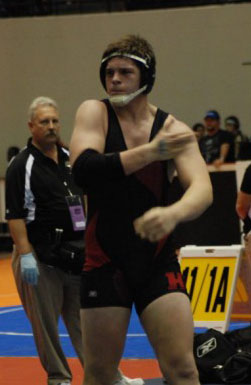 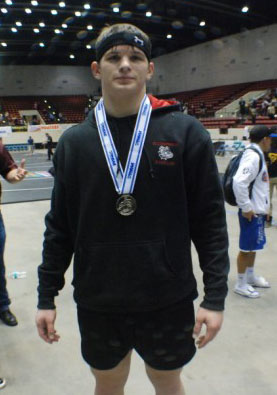 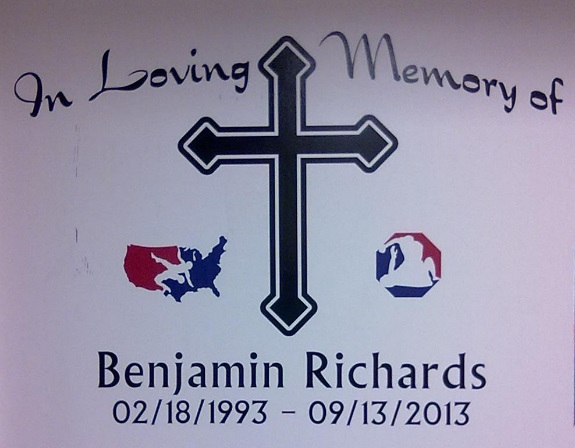 4th Annual Ben Richards MemorialHost: Leto High School: Tournament Venue River Ridge High School			                                    (11646 Town Center Rd, New Port Richey, FL 34654)	Date: December 4, 2021                                    Format: 20 Team IBT Weigh-ins: 8:30 am                                   Wrestling starts: at 9:30 am                                      This tournament is open to the first 20 teams that contact me.The cost is $300. (Make checks to: Leto HS Booster Club with Wrestling in the memo)IBT with 5 placers and an OW for light and heavy weight.Teams: Berkeley Prep, Bloomingdale, Chamberlain, Clearwater Central Catholic, Evans, Gaither, Jesuit, Lennard, Leto, Palmetto, Plant City, River Ridge, Riverview, Riverview Sarasota, Robinson, Steinbrenner, Strawberry CrestThank You for your SupportMike PatrickHead Wrestling CoachLeto High School4409 W. Sligh Ave.Tampa, FL 33614Cell # 813-361-6469